Important things to do each dayGet yourself dressed.  Only ask an adult for help if you really get stuck and can’t put something on by yourself.  Can you get quicker each day?Brush your teeth twice a day; after your breakfast and before you go to bed.Count the number of steps in your house; when you come downstairs for breakfast each morning and when you go back upstairs to bed at night.Read a bedtime story with an adult or older brother/sister.  Practise drawing lines and circles, or writing your name (You could use pens, pencils, chalk or water & a paintbrush on the doorstep).Can you remember the new sound that we learnt yesterday?Try writing it in different coloured pens.  Remember to say ‘Down the tower, across the tower’.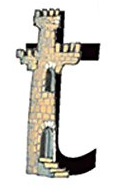 Now complete the ‘I Spy t’ sheet.You could also draw some objects that start with ‘t’.Building Learning PowerWatch Copy Cat using his IMITATION superpower whilst doing his counting.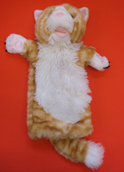 PatternsPut all your socks in a big pile on the floor, then muddle them up.See how quickly you can match up the different patterns and colours.If you want to do some more matching, cut out the sock pictures and put them into pairs.You could even draw a pair of socks and design your own pattern.